                   КАРАР                                                                                    ПОСТАНОВЛЕНИЕ18  август  2018 й.                                       № 38                             18  августа  2018 г.                                                                С. МетевбашОб утверждении Плана мероприятий по противодействию коррупции в сельском  поселении Метевбашевский сельсовет муниципального  района Белебеевский районРеспублики Башкортостан  на 2018 год в новой редакции	Руководствуясь Указом Президента Российской Федерации от 29.06.2018 года №378 «О Национальном плане противодействия коррупции на 2018 - 2020 годы», п. 33 ст. 15 Федерального закона от 06.10.2003 года №131-ФЗ «Об общих принципах организации местного самоуправления в Российской Федерации»,                   ст.4 Закона Республики Башкортостан от 13.07.2009 года №145-З «О противодействии коррупции в Республике Башкортостан», распоряжениями Главы Республики Башкортостан от  29.12.2017 года №РГ-257 «Об утверждении Плана мероприятий по противодействию коррупции в Республике Башкортостан на 2018 год», от 16.07.2018 года № РГ-122 «О внесении изменений в распоряжение Главы Республики Башкортостан от 29.12.2017 года № 257 «Об утверждении Плана мероприятий по противодействию коррупции в Республике Башкортостан на 2018 год»,ПОСТАНОВЛЯЮ:1Утвердить  План мероприятий по противодействию коррупции в сельском поселении  Метевбашевский сельсовет муниципального района Белебеевский район Республики Башкортостан на 2018 год изложить в новой редакции согласно приложению к настоящему постановлению.2.Считать утратившим силу постановление  Главы  администрации «Об утверждении Плана мероприятий по противодействию коррупции в сельском поселении Метевбашевский сельсовет муниципального района Белебеевский район Республики Башкортостан на 2018 год.»3. Исполнителям мероприятий Плана ежеквартально представлять в отдел муниципальной службы и кадровой работы Администрации муниципального района Белебеевский район Республики Башкортостан информацию о результатах выполнения мероприятий Плана к 1 числу месяца, следующего за отчетным кварталом.3. Контроль за исполнением настоящего  постановления оставляю за собой.Глава сельского поселения 						М.М.ЗайрулинПриложение  к постановлению Администрации  муниципального  района Белебеевский район  Республики Башкортостан от «15.» августа  2018 года № 38  Планмероприятий по противодействию коррупции в сельском поселении Метевбашевский сельсовет муниципального района Белебеевский районРеспублики Башкортостан на 2018 годБАШҚОРТОСТАН РЕСПУБЛИКАҺЫБӘЛӘБӘЙ РАЙОНЫ МУНИЦИПАЛЬ РАЙОНЫНЫҢ  МӘТӘУБАШ  АУЫЛ СОВЕТЫАУЫЛ БИЛӘМӘҺЕ СОВЕТЫ452035, Мәтәүбаш  ауылы, Мәктәп урамы, 62 аТел. 2-61-45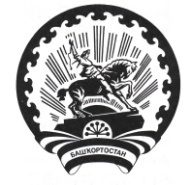 АДМИНИСТРАЦИЯ СЕЛЬСКОГО ПОСЕЛЕНИЯМЕТЕВБАШЕВСКИЙ СЕЛЬСОВЕТМУНИЦИПАЛЬНОГО РАЙОНА БЕЛЕБЕЕВСКИЙРАЙОН РЕСПУБЛИКИ БАШКОРТОСТАН452035, с. Метевбаш, ул. Школьная  62 аТел. 2-61-45№п/пСодержание мероприятийИсполнителиСроки исполненияОбеспечить разработку и утверждение проекта изменений в план противодействия коррупции на 2018 год в соответствии с Национальным планом на 2018 – 2020 годы.Администрация сельского поселения  Метевбашевский сельсовет до 20 августа т.г.Обеспечить разработку и принятие нормативных правовых актов в сфере противодействия коррупцииАдминистрация сельского поселения  по мере необходимостиОбеспечить проведение антикоррупционной экспертизы нормативных правовых актов и проектов нормативных правовых актов органов местного самоуправления,  устранение выявленных коррупциогенных  факторов.Администрация сельского поселения  постоянноОбеспечить размещение на официальных сайтах в сети «Интернет» проектов принимаемых нормативных правовых актов и действующих нормативных правовых актов для реализации возможности проведения независимой антикоррупционной экспертизы и мониторинга практики правопримененияАдминистрация сельского поселения  постоянноОрганизовать проведение мониторинга хода реализации мероприятий по противодействию коррупции в органах местного самоуправленияАдминистрация сельского поселения  ежеквартальноОрганизовать проведение мониторинга деятельности комиссий по соблюдению требований к служебному поведению  и урегулированию конфликта интересовАдминистрация сельского поселения  ежеквартальноПродолжить работу по формированию у муниципальных служащих отрицательного отношения к коррупцииАдминистрация сельского поселения  ежеквартальноПровести анализ поступивших сведений о доходах, расходах, об имуществе и обязательствах имущественного характера лиц, замещающих муниципальные должности, должности муниципальной службы, должности руководителей муниципальных учреждений Администрация  сельского поселениямай-июльПровести анализ соблюдения запретов, ограничений и требований, установленных в целях противодействия коррупции, в том числе касающихся получения подарков отдельными категориями лиц, выполнения иной оплачиваемой работы, обязанности уведомлять об обращениях в целях склонения к совершению коррупционных правонарушенийуправляющий делами, Администрация сельского поселенияежеквартальноПровести мероприятия, направленные на обеспечение исполнения требования о заполнении с 1 января 2019 года с использованием специального программного обеспечения «Справки БК» справок о своих доходах, расходах, об имуществе и обязательствах имущественного характера, о доходах, расходах, об имуществе и обязательствах имущественного характера своих супругов и несовершеннолетних детей, всеми лицами, претендующими на замещение должностей или замещающими должности, осуществление полномочий по которым влечет за собой обязанность представлять указанные сведенияуправляющий делами, Администрация сельского поселениядо 31 декабря 2018 г.Реализовать с участием институтов гражданского общества комплекс организационных, разъяснительных и иных мер по соблюдению муниципальными служащими ограничений, запретов и по исполнению обязанностей, установленных в целях противодействия коррупцииуправляющий делами, Администрация сельского поселения ,I - IV кварталыОбеспечить контроль за применением предусмотренных законодательством мер юридической ответственности в каждом случае несоблюдения запретов, ограничений и требований, установленных в целях противодействия коррупции, в том числе мер по предотвращению и (или) урегулированию конфликта интересовуправляющий делами, Администрация сельского поселения ежеквартальноПроводить проверки кандидатов на должности в органах местного самоуправления  о наличии  судимостиуправляющий делами, Администрация сельского поселенияежеквартальноОбеспечить проведение антикоррупционной работы среди кандидатов на вакантные должности  муниципальной службыуправляющий делами, Администрация сельского поселенияежеквартальноПровести анализ сведений (в части, касающейся профилактики коррупционных правонарушений), представленных кандида-тами на должности в органах местного самоуправления .управляющий делами, Администрация сельского поселенияпостоянноОрганизовать систематическое проведение органами местного самоуправления оценки коррупционных рисков, возникающих при реализации ими своих полномочий, и внесение уточнений в перечень должностей муниципальной службы, замещение которых связано с коррупционными рискамиуправляющий делами, Администрация сельского поселенияIII кварталПринять меры, направленные на повышение эффективности контроля за соблюдением лицами, замещающими должности муниципальной службы и муниципальные должности, требований законодательства РФ о противодействии коррупции, касающихся предотвращения и урегулирования конфликта интересов, в том числе за привлечением таких лиц к ответственности в случае их несоблюденияАдминистрация  сельского поселенияпостоянноОбеспечить рассмотрение вопросов правоприменительной практики по результатам вступивших в законную силу решений судов, арбитражных судов о признании недействительными ненормативных правовых актов, незаконными решений и действий (бездействия) органов местного самоуправления и  их должностных лиц в целях выработки и принятия мер по предупреждению и устранению причин выявленных нарушенийуправляющий делами, Администрация сельского поселения ежеквартальноОрганизовать проведение социологических исследований, позволяющих оценить уровень коррупции и эффективность принимаемых антикоррупционных меруправляющий делами, Администрация сельского поселения III, IV кварталыПроводить на постоянной основе мониторинг коррупционных проявлений посредством анализа жалоб и обращений граждан и организаций, а также публикаций в СМИ, своевременное их рассмотрение и принятие мер по указанным фактамуправляющий делами, Администрация сельского поселенияпостоянноПроводить анализ исполнения гражданами, замещавшими должности муниципальной службы, включенные в перечни, установленные нормативными правовыми актами обязанностей, предусмотренных статьей 12 Федерального закона «О противодействии коррупции». При выявлении нарушений информирование органов прокуратурыуправляющий делами, Администрация сельского поселения 1 кварталПроводить анализ на предмет аффилированности либо наличия иных коррупционных проявлений между должностными лицами заказчика и участника закупок. Обеспечить проведение аналогичного анализа в подведомственных организацияхуправляющий делами, Администрация сельского поселенияежеквартальноПринять меры, направленные на повышение эффективности кадровой работы в части, касающейся ведения личных дел лиц, замещающих муниципальные должности и должности муниципальной службы, путем осуществления актуализации сведений, содержащихся в анкетах, представляемых при назначении на указанные должности и поступлении на такую службу, об их родственниках и свойственниках в целях выявления возможного конфликта интересовуправляющий делами, Администрация сельского поселения до 31 декабря 2018 г. и далее при возникновении оснований для актуализацииВыявлять случаи несоблюдения лицами, замещающими муниципальные должности, должности муниципальной службы, запретов, ограничений и требований, установленных в целях противодействия коррупции, в том числе мер по предотвращению и (или) урегулированию конфликта интересов. Обеспечивать применение предусмотренных законодательством мер юридической ответственности в каждом случае несоблюдения указанных запретов, ограничений и требований. Освещать информации о фактах нарушений и принятых мерах ответственностиУправляющий делами Администрация сельского поселенияпостоянноПривлекать членов общественных советов к осуществлению контроля за выполнением мероприятий, предусмотренных планами по противодействию коррупции органов местного самоуправленияАдминистрация   сельского поселения постоянноАнтикоррупционное образование и просвещениеАнтикоррупционное образование и просвещениеАнтикоррупционное образование и просвещениеАнтикоррупционное образование и просвещениеОсуществлять повышение квалификации муниципальных служащих, в должностные обязанности которых входит участие в противодействии коррупцииАдминистрация  сельского поселенияежегодноОрганизовать обучение муниципальных служащих, впервые поступивших на муниципальную службу по образовательным программам в области противодействия коррупцииАдминистрация сельского поселения не позднее 1 года со дня поступления на службуОрганизовать проведение обучения  муниципальных служащих, лиц, замещающих муниципальные должности, по вопросам противодействия коррупцииАдминистрация сельского поселения I - IV кварталыОрганизовать наполнение подразделов, посвященных вопросам противодействия коррупции, официальных сайтов в соответствии с требованиями Указа Президента Республики Башкортостан от 29.04.2014 № УП-108Управляющий деламипостоянноОбеспечить опубликование в СМИ, на официальных сайтах органов местного самоуправления материалов, которые раскрывают содержание принимаемых мер по противодействию коррупцииУправляющий деламиежеквартальноОбеспечить оказание информационной поддержки программ, проектов, акций и других инициатив в сфере противодействия коррупции, реализуемых институтами гражданского обществаАдминистрация сельского поселенияпостоянноОрганизовать проведение «прямой телефонной линии» с гражданами по вопросам антикоррупционного просвещения, приурочив данное мероприятие  к Международному дню борьбы с коррупциейАдминистрация сельского поселениядекабрь Разместить в занимаемых зданиях и помещениях плакаты социальной рекламы, направленные на профилактику коррупционных проявлений,  информацию об адресах, телефонах и электронных адресах, по которым граждане могут сообщить о фактах коррупцииУправляющий делами1 полугодие